Заявление  о выдаче (замене, обновлении) карты мастерскойПрошу выдать (заменить1, обновить2) (нужное подчеркнуть) карту мастерской в соответствии с требованиями приказа Минтранса России от 13 февраля 2013 г. № 36                      в количестве _______ шт.Для выдачи (замены, обновления) (нужное подчеркнуть) карты предоставляю следующие сведения о мастерской:Номер ранее выданной карты мастерской: RUM  _ _ _ _ _ _ _ _ _ _ _ _ _RUM  _ _ _ _ _ _ _ _ _ _ _ _ _ RUM  _ _ _ _ _ _ _ _ _ _ _ _ _ RUM  _ _ _ _ _ _ _ _ _ _ _ _ _RUM  _ _ _ _ _ _ _ _ _ _ _ _ _ RUM  _ _ _ _ _ _ _ _ _ _ _ _ _ RUM  _ _ _ _ _ _ _ _ _ _ _ _ _2. Полное наименование юридического лица (индивидуального предпринимателя)______________________________________________________________________________________________________________________________________________________________3. Сокращенное наименование юридического лица (индивидуального предпринимателя)_______________________________________________________________________________в лице ____________________________________________________________________должность, Ф.И.О. заявителя4. Номер мастерской в перечне сведений о мастерских, осуществляющих деятельность по установке, проверке, техническому обслуживанию и ремонту тахографов (РФ _ _ _ _ )5. Адрес (место нахождения) юридического лица (индивидуального предпринимателя) _______________________________________________________________________________            (Почтовый индекс, республика, край, автономный округ, область, населенный пункт)_______________________________________________________________________________(улица, дом, корпус/строение, литер, помещение/квартира)6. Почтовый адрес _______________________________________________________________                                   (Почтовый индекс, республика, край, автономный округ, область, населенный пункт)_______________________________________________________________________________(улица, дом, корпус/строение, литер, помещение/квартира)7. Основной государственный регистрационный номер (ОГРН/ОГРНИП) _______________________________________________________________________________8.Код причины постановки на учет (КПП) ___________________________________________9. Идентификационный номер налогоплательщика (ИНН) _____________________________10. Сведения о лицензии ФСБ России на выполнение работ, предусмотренных пунктами 12, 20, 21 перечня выполняемых работ и оказываемых услуг, составляющих лицензируемую деятельность, в отношении шифровальных (криптографических) средств, являющегося приложением к Положению, утвержденному постановлением Правительства РФ                                от 16 апреля 2012г. № 313:  номер _________________________________________________выдана «____» _________ _____ года,             на срок _______________________________ кем выдана: ____________________________________________________________________ _______________________________________________________________________________номер приказа (распоряжения)___________________ от «___» _______________ _____ года.Достоверность указанных в заявлении сведений подтверждаю11. Должность, фамилия, имя, отчество (если имеется) руководителя мастерской (или лица, назначенного приказом мастерской), ответственного за получение, хранение и использование карты __________________________________________________________________________________________________________________________________________12. Номер и дата приказа о назначении руководителя мастерской (или лица, назначенного приказом мастерской) ответственным за получение, хранение и использование карты  Номер _______________________________________ от «___» _______________ _____ года.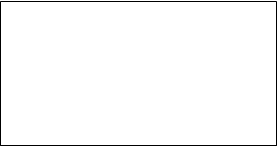 Личная подпись руководителя мастерской (или лица, назначенного приказом мастерской), ответственного за получение, хранение и использование картыПримечание: подпись должна иметь четкие, хорошо различимые линии, ставиться черными чернилами, занимать 80% выделенной области и не выходить за пределы рамки.
 «___» __________ ______ года             _____________________ /_____________________/                                дата                                                             	 подпись заявителя                            расшифровка подписи           М.П.Данным заявлением подтверждаю свое согласие на обработку, в том числе с использованием средств автоматизации (сбор, запись, накопление, хранение, изменение, использование, передачу, обезличивание, удаление, уничтожение), персональных данных, указанных в заявлении.Целью обработки персональных данных является выдача, замена или обновление карты мастерской.Организация, выдающая карты вправе передавать персональные данные, указанные в заявлении, третьему лицу, являющемуся организацией-изготовителем карт тахографа, учтенному ФБУ «Росавтотранс» в перечне сведений о моделях карт тахографа. Целью передачи персональных данных организации-изготовителю карт тахографа является выпуск карты мастерской.Организация, выдающая карты вправе передавать персональные данные, указанные в заявлении, третьему лицу  ФБУ «Росавтотранс». Целью передачи персональных данных в ФБУ «Росавтотранс» является учет в перечне сведений о каждом экземпляре переданных, активизированных, утилизированных организациями-изготовителями и мастерскими карт тахографа.Организация-изготовитель карт тахографа вправе передавать персональные данные, указанные в заявлении, третьему лицу, третьему лицу являющемуся в установленном порядке аккредитованным удостоверяющим центром. Целью передачи персональных данных удостоверяющему центру является выпуск квалифицированного сертификата карты тахографа.С правилами пользования ИПФШ.467444.001ПП «Программно-аппаратные шифровальные (криптографические) средства защиты информации «Карта тахографа «Диамант» ознакомлен.Достоверность указанных в заявлении сведений подтверждаю следующими копиями документов, прилагаемых к заявлению:1. Копия уведомления об учете сведений в перечне мастерских, осуществляющих деятельность по установке, проверке, техническому обслуживанию и ремонту тахографов.2. Копия Свидетельства о государственной регистрации юридического лица (индивидуального предпринимателя) с присвоением Основного государственного регистрационного номера (индивидуального предпринимателя) (ОГРН/ОГРНИП).3. Копия Свидетельства о постановке на учет организации (физического лица) в налоговом органе (с присвоением идентификационного номера налогоплательщика) (ИНН).4. Копия Лицензии ФСБ России на выполнение работ, предусмотренных пунктами 12, 20, 21 Перечня выполняемых работ и оказываемых услуг, составляющих лицензируемую деятельность, в отношении шифровальных (криптографических) средств, являющегося приложением к Положению, утвержденному постановлением Правительства РФ от 16 апреля 2012г. № 313.5. Копия приказа о назначении руководителя мастерской (или лица, назначенного приказом мастерской) ответственным за получение, хранение и использование карты.1 Замена карты производится в случае дефектной карты, карты, работающей со сбоями; испорченной карты; украденной или утерянной карты; действующей карты по причине изменения персональных данных.2 Обновление карты производится в случае выдачи карты на новый срок. В________________________________________наименование организации, выдающей картыот _______________________________________должность заявителя________________________________________  наименование мастерской_________________________________________Ф.И.О. заявителя____________ /______________________ /
 подпись заявителя                          расшифровка подписи________________________/______________________________/подпись руководителя мастерской (или лица, назначенного приказом мастерской) расшифровка подписи